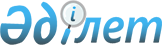 Алакөл аудандық мәслихатының кейбір шешімдерінің күші жойылды деп тану туралыАлматы облысы Алакөл аудандық мәслихатының 2018 жылғы 27 наурыздағы № 31-3 шешімі. Алматы облысы Әділет департаментінде 2018 жылы 16 сәуірде № 4643 болып тіркелді
      "Құқықтық актілер туралы" 2016 жылғы 06 сәуірдегі Қазақстан Республикасы Заңының 27-бабына сәйкес, Алакөл аудандық мәслихаты ШЕШІМ ҚАБЫЛДАДЫ:
      1. Осы шешімнің қосымшасына сәйкес Алакөл аудандық мәслихатының кейбір шешімдерінің күші жойылды деп танылсын.
      2. Осы шешімнің орындалуын бақылау аудандық мәслихатының аппарат басшысы Ахметқалиев Олжас Өмірбекұлына жүктелсін.
      3. Осы шешім әділет органдарында мемлекеттік тіркелген күннен бастап күшіне енеді және алғашқы ресми жарияланған күннен кейін күнтізбелік он күн өткен соң қолданысқа енгізіледі. Алакөл аудандық мәслихатының күші жойылды деп танылатын кейбір шешімдерінің тізбесі
      1. "Алакөл аудандық мәслихатының Регламентін бекіту туралы" 2014 жылғы 27 ақпандағы № 27-1 (Нормативтік құқықтық актілерді мемлекеттік тіркеу тізілімінде № 2626 тіркелген, 2014 жылғы 05 сәуірде "Алакөл" газетінде жарияланған);
      2. "Алакөл аудандық мәслихатының 2014 жылғы 27 ақпандағы "Алакөл аудаңдық мәслихатының Регламентін бекіту туралы" № 27-1 шешіміне толықтырулар енгізу туралы 2014 жылғы 05 мамырдағы № 31-6 (Нормативтік құқықтық актілерді мемлекеттік тіркеу тізілімінде № 2701 тіркелген, 2014 жылғы 29 мамырда "Әділет" ақпараттық-құқықтық жүйесінде жарияланған);
      3. "Алакөл ауданының 2016-2018 жылдарға арналған бюджеті туралы" 2015 жылғы 22 желтоқсандағы № 59-1 (Нормативтік құқықтық актілерді мемлекеттік тіркеу тізілімінде № 3648 тіркелген, 2016 жылдың 12 ақпанда "Әділет" ақпараттық-құқықтық жүйесінде жарияланған);
      4. "Алакөл аудандық мәслихатының 2015 жылғы 22 желтоқсандағы "Алакөл ауданының 2016-2018 жылдарға арналған бюджеті туралы" № 59-1 шешіміне өзгерістер енгізу туралы" № 61-1 (Нормативтік құқықтық актілерді мемлекеттік тіркеу тізілімінде № 3711 тіркелген, 2016 жылғы 25 ақпанда "Әділет" ақпараттық-құқықтық жүйесінде жарияланған);
      5. "Алакөл аудандық мәслихатының 2015 жылғы 22 желтоқсанда "Алакөл ауданының 2016-2018 жылдарға арналған бюджеті туралы" № 59-1 шешіміне өзгерістер енгізу туралы" № 1-5 (Нормативтік құқықтық актілерді мемлекеттік тіркеу тізілімінде № 3760 тіркелген, 2016 жылғы 13 сәуірде "Әділет" ақпараттық-құқықтық жүйесінде жарияланған);
      6. "Алакөл аудандық мәслихатының 2015 жылғы 22 желтоқсанда "Алакөл ауданының 2016-2018 жылдарға арналған бюджеті туралы" № 59-1 шешіміне өзгерістер енгізу туралы" № 4-1 (Нормативтік құқықтық актілерді мемлекеттік тіркеу тізілімінде № 3857 тіркелген, 2016 жылғы 28 маусымда "Әділет" ақпараттық-құқықтық жүйесінде жарияланған);
      7. "Алакөл аудандық мәслихатының 2015 жылғы 22 желтоқсанда "Алакөл ауданының 2016-2018 жылдарға арналған бюджеті туралы" № 59-1 шешіміне өзгерістер енгізу туралы" № 6-1 (Нормативтік құқықтық актілерді мемлекеттік тіркеу тізілімінде № 3912 тіркелген, 2016 жылғы 12 тамызда "Әділет" ақпараттық-құқықтық жүйесінде жарияланған);
      8. "Алакөл аудандық мәслихатының 2015 жылғы 22 желтоқсанда "Алакөл ауданының 2016-2018 жылдарға арналған бюджеті туралы" № 59-1 шешіміне өзгерістер енгізу туралы" № 9-1 (Нормативтік құқықтық актілерді мемлекеттік тіркеу тізілімінде № 3997 тіркелген, 2016 жылғы 24 қарашада "Әділет" ақпараттық-құқықтық жүйесінде жарияланған);
      9. "Алакөл ауданының 2017-2019 жылдарға арналған бюджеті туралы" № 11-1 (Нормативтік құқықтық актілерді мемлекеттік тіркеу тізілімінде № 4055 тіркелген, 2017 жылғы 16 қаңтарда Қазақстан Республикасы нормативтік құқықтық актілерінің эталондық бақылау банкінде жарияланған);
      10. "Алакөл аудандық мәслихатының 2016 жылғы 23 желтоқсандағы "Алакөл ауданының 2017-2019 жылдарға арналған бюджеті туралы" № 11-1 шешіміне өзгерістер енгізу туралы" № 13-1 (Нормативтік құқықтық актілерді мемлекеттік тіркеу тізілімінде № 4138 тіркелген, 2017 жылғы 17 сәуірде Қазақстан Республикасы нормативтік құқықтық актілерінің эталондық бақылау банкінде жарияланған);
      11. "Алакөл аудандық мәслихатының 2016 жылғы 23 желтоқсандағы "Алакөл ауданының 2017-2019 жылдарға арналған бюджеті туралы" № 11-1 шешіміне өзгерістер енгізу туралы" № 17-1 (Нормативтік құқықтық актілерді мемлекеттік тіркеу тізілімінде № 4236 тіркелген, 2017 жылғы 05 шілдеде Қазақстан Республикасы нормативтік құқықтық актілерінің эталондық бақылау банкінде жарияланған);
      12. "Алакөл аудандық мәслихатының 2016 жылғы 23 желтоқсандағы "Алакөл ауданының 2017-2019 жылдарға арналған бюджеті туралы" № 11-1 шешіміне өзгерістер енгізу туралы" № 19-1 (Нормативтік құқықтық актілерді мемлекеттік тіркеу тізілімінде № 4301 тіркелген, 2017 жылғы 13 қыркүйекте Қазақстан Республикасы нормативтік құқықтық актілерінің эталондық бақылау банкінде жарияланған);
      13. "Алакөл аудандық мәслихатының 2016 жылғы 23 желтоқсанда "Алакөл ауданының 2017-2019 жылдарға арналған бюджеті туралы" № 11-1 шешіміне өзгерістер енгізу туралы" № 22-1 (Нормативтік құқықтық актілерді мемлекеттік тіркеу тізілімінде № 4372 тіркелген, 2017 жылғы 05 желтоқсанда Қазақстан Республикасы нормативтік құқықтық актілерінің эталондық бақылау банкінде жарияланған);
      14. "Алакөл аудандық мәслихатының 2016 жылғы 23 желтоқсанда "Алакөл ауданының 2017-2019 жылдарға арналған бюджеті туралы" № 11-1 шешіміне өзгерістер енгізу туралы" № 23-1 (Нормативтік құқықтық актілерді мемлекеттік тіркеу тізілімінде № 4413 тіркелген, 2017 жылғы 05 ақпанда Қазақстан Республикасы нормативтік құқықтық актілерінің эталондық бақылау банкінде жарияланған).
					© 2012. Қазақстан Республикасы Әділет министрлігінің «Қазақстан Республикасының Заңнама және құқықтық ақпарат институты» ШЖҚ РМК
				
      Алакөл аудандық мәслихатының сессия төрағасы 

Ө. Ахметов

      Алакөл аудандық мәслихатының хатшысы 

С. Жабжанов
Алакөл аудандық мәслихатының "Алакөл аудандық мәслихатының кейбір шешімдерінің күші жойылды деп тану туралы" 2018 жылғы "27" наурыздағы №31-3 шешіміне қосымша